РОССИЙСКАЯ ФЕДЕРАЦИЯЧеремховский район Иркутской областиЛоховское муниципальное образованиеАдминистрацияП О С Т А Н О В Л Е Н И Еот 06.12.2018 №  164с. ЛоховоО внесении изменений в постановление от 17.08.2017 № 68 «Об утверждениипрограммы «Модернизация объектовкоммунальной инфраструктурыЛоховского муниципальногообразования на 2018-2020 годы»Руководствуясь Градостроительным кодексом Российской Федерации, Федеральным законом от 06.12.2003 № 131-ФЗ «Об общих принципах организации местного самоуправления в Российской Федерации», Федеральным законом от 30.12.2004 № 210-ФЗ «Об основах регулирования тарифов организаций коммунального комплекса», распоряжением Правительства Российской Федерации от 22.08.2011 № 1493-р «Об утверждении плана действий по привлечению в жилищно-коммунальное хозяйство частных инвестиций», приказом Министерства регионального развития Российской Федерации от 06.05.2011 № 204 «О разработке программ комплексного развития систем коммунальной инфраструктуры муниципальных образований», статьями 32, 43 Устава Лоховского муниципального образования, администрация Лоховского муниципального образованияп о с т а н о в л я е т:1. Внести изменения в постановление администрации Лоховского муниципального образования от 17.08.2017 № 68 «Об утверждении программы «Модернизация объектов коммунальной инфраструктуры Лоховского муниципального образования на 2018-2020 годы» (с изменениями от 20.03.2018 № 19, от 29.10.2018 № 122, от 06.11.2018 № 146)  изложив  программу в новой редакции (прилагается).2. Главному специалисту администрации (Н.Л. Кобелевой) опубликовать настоящее постановление в издании «Лоховский вестник» и разместить в информационно-телекоммуникационной сети «Интернет» в разделе «Поселения района», в подразделе «Лоховское сельское поселение» на официальном сайте  Черемховского районного муниципального образования.3. Внести в оригинал постановления от 17.08.2017 № 68 «Об утверждении программы «Модернизация объектов коммунальной инфраструктуры Лоховского муниципального образования на 2018-2020 годы» информационную справку о дате внесения в него изменений настоящим постановлением. 4. Настоящее постановление вступает в законную силу со дня его официального опубликования.	5. Контроль за исполнением настоящего постановления возложить на  главу Лоховского муниципального образования А.Э. Поляковского.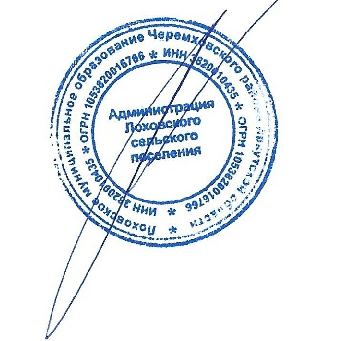 Глава Лоховскогомуниципального образования					А.Э. ПоляковскийПриложениек постановлению администрацииЛоховского муниципального образованияот 06.12.2018 №  164МУНИЦИПАЛЬНАЯ ПРОГРАММА«Модернизация объектов коммунальной инфраструктурыЛоховского муниципального образования на 2018-2020 годы»с. Лохово2018 год 1. ПАСПОРТ МУНИЦИПАЛЬНОЙ ПРОГРАММЫ«Модернизация объектов коммунальной инфраструктурыЛоховского  муниципального образования на 2018-2020 годы» (далее Программа)2. СОДЕРЖАНИЕ ПРОБЛЕМЫ И ОБОСНОВАНИЕ НЕОБХОДИМОСТИ ЕЕ РЕШЕНИЯ ПРОГРАММНО-ЦЕЛЕВЫМ МЕТОДОМВыполненные в предыдущие годы мероприятия в системе коммунальной инфраструктуры Лоховского муниципального образования позволили частично решить проблему финансового оздоровления организации жилищно-коммунального хозяйства.Тем не менее, конечные цели реформы – обеспечение нормативного качества коммунальных услуг и нормативной надежности систем коммунальной инфраструктуры, повышение ее энергоэффективности, оптимизация затрат на производство коммунальных ресурсов – на сегодняшний день не достигнуты. Жилищно-коммунальное хозяйство остается зоной повышенных социально-экономических рисков.Отсутствуют инвесторы из-за низкой инвестиционной привлекательности отрасли. Данная ситуация обусловлена длительными сроками возврата инвестиций и опережающим ростом цен на энергетические ресурсы (электрическая энергия, уголь). Администрация Лоховского муниципального образования в силу ограниченных возможностей бюджета не в состоянии обеспечить проведение модернизации коммунальной инфраструктуры, функционирующей на территории Лоховского муниципального образования.Высокая стоимость эксплуатационных затрат, требующая масштабных инвестиций в реконструкцию существующих и строительство новых объектов, с одной стороны, и социально обоснованные ограничения роста тарифов на коммунальные услуги с другой, привели к ряду проблем, основными из которых являются:- низкие темпы модернизации систем коммунальной инфраструктуры;- уровень износа коммунальной инфраструктуры требует значительных капитальных вложений;- низкая эффективность системы управления объектами коммунальной инфраструктуры, преобладание административных методов хозяйствования над рыночными;- низкая эффективность объектов коммунальной инфраструктуры из-за отсутствия модернизации теплоисточников по внедрению энергосберегающих технологий и увеличения количества потребителей коммунальных услуг;Реализация Программы позволит:- скоординировать привлечение средств областного бюджета;- стимулировать проведение преобразований, направленных на снижение сверхнормативного износа объектов инженерной инфраструктуры, модернизацию этих объектов путем внедрения энергосберегающих технологий, приборов учета, разработку и внедрение мер по стимулированию эффективного и рационального хозяйствования организаций коммунального комплекса, привлечение средств внебюджетных источников для модернизации объектов коммунальной инфраструктуры.3. ОСНОВНЫЕ ЦЕЛИ И ЗАДАЧИ ПРОГРАММЫЦелью Программы является повышение надежности функционирования систем коммунальной инфраструктуры Лоховского муниципального образования, сокращение потребления топливно-энергетических ресурсов организацией жилищно-коммунального хозяйства.Для достижения намеченной цели предполагается решение задачи -повышение надежности объектов теплоснабжения, коммунальной инфраструктуры.Реализация цели и задачи будет осуществляться за счет оказания содействия исполнителю Программы в реализации первоочередных мероприятий по модернизации объектов теплоэнергетики и капитального ремонта объектов коммунальной инфраструктуры, находящихся в муниципальной собственности.Достижение цели будет обеспечено путем достижения следующих целевых значений показателей:1. Снижения количества аварий в системах теплоснабжения;2. Количество введенных в эксплуатацию объектов коммунальной инфраструктуры;3. Доля потерь по тепловой энергии в суммарном объеме отпуска тепловой энергии.Сроки реализации Программы: 2018-2020 годы.Учитывая, что выполнение работ по разработке проектной документации, строительству, реконструкции, модернизации и капитальному ремонту объектов планируется в течение всего периода выполнения Программы, выделение отдельных этапов ее реализации не предусматривается.Средства планируется выделить по направлению: капитальные вложения и прочие расходы.4. ПЕРЕЧЕНЬ МЕРОПРИЯТИЙ ПРОГРАММЫПрограмма не содержит ведомственных целевых программ.Мероприятия Программы предусматривают софинансирование за счет средств бюджета исполнителя Программы мероприятий, входящих в состав муниципальных программ модернизации объектов коммунальной инфраструктуры.В рамках Программы предполагается проведение мероприятий, направленных на решение существующих проблем в системах коммунальной инфраструктуры Лоховского муниципального образования.Базовым инструментом реализации мероприятий Программы по модернизации объектов коммунальной инфраструктуры является разработанная Программа комплексного развития систем коммунальной инфраструктуры Лоховского муниципального образования.В рамках Программы предполагается выполнение основного мероприятия «Проведение модернизации, объектов коммунальной инфраструктуры на территории Лоховского муниципального образования Программы в реализации первоочередных мероприятий по модернизации объектов теплоэнергетики и капитального ремонта объектов коммунальной инфраструктуры, находящихся в муниципальной собственности.В рамках данного мероприятия разработчику Программы планируется оказание финансовой поддержки из средств областного бюджета на выполнение наиболее значимых и высоко затратных мероприятий по модернизации объектов коммунальной инфраструктуры муниципальной собственности согласно областной государственной программы Иркутской области «Развитие жилищно коммунального хозяйства Иркутской области» 2014-2020 годы в рамках подпрограммы «Модернизация объектов жилищно коммунальной инфраструктуры Иркутской области» на 2014-2020 годы.Данная финансовая поддержка необходима в условиях отсутствия требуемого объема финансовых ресурсов в бюджете исполнителя Программы на повышение надежности объектов коммунальной инфраструктуры и направлена на поддержание работоспособности систем жизнеобеспечения в период прохождения отопительных сезонов.Мероприятия, направленные на повышение надежности теплоснабжениятабл.15. МЕХАНИЗМ РЕАЛИЗАЦИИ ПРОГРАММЫИсполнителем мероприятий Программы является администрация Лоховского муниципального образования в соответствии с законодательством Российской Федерации и Программой.Перечень мероприятий на соответствующие годы с разбивкой по объектам коммунальной инфраструктуры, находящимся в муниципальной собственности, формируется по итогам рассмотрения состояния жилищно-коммунального хозяйства Черемховского районного муниципального образования при Министерстве  жилищной политики, энергетики и транспорта Иркутской области с учетом анализа технического состояния объектов коммунальной инфраструктуры.Отбор мероприятий, направленных на решение существующих проблем в системах коммунальной инфраструктуры Лоховского муниципального образования и оказание финансовой поддержки из средств областного бюджета на выполнение наиболее значимых и высоко затратных мероприятий по модернизации объектов коммунальной инфраструктуры осуществляется согласно Положения о предоставлении и расходовании субсидий из областного бюджета местным бюджетам в целях софинансирование расходных обязательств муниципальных образований Иркутской области на реализацию первоочередных мероприятий по модернизации объектов теплоснабжения и подготовке к отопительному сезону объектов коммунальной инфраструктуры, находящихся в муниципальной собственности.Расходы Программы формируются за счет средств областного бюджета Иркутской области в соответствии с законом Иркутской области об областном бюджете на очередной финансовый год,  бюджета исполнителя Программы и средств предприятия.Общий объем финансирования Программы составит за счет всех источников финансирования:в 2018 году – 2,098 млн.руб.;в 2019 году –6,500 млн.руб.;в 2020 году – 6,400 млн.руб.Прогнозная оценка ресурсного обеспечения реализации Программы за счет всех источников финансирования определена исходя из данных Программы комплексного развития Лоховского муниципального образования.6. ОЦЕНКА ЭФФЕКТИВНОСТИ РЕАЛИЗАЦИИ ПРОГРАММЫРешение задач качественного и безаварийного прохождения отопительных сезонов соответствует установленным приоритетам социально-экономического развития Лоховского муниципального образования и возможно только программными методами путем проведения комплекса мероприятий. Исходя из поставленных целей, приоритетными мероприятиями Программы являются инвестиционные проекты, связанные с реконструкцией системы теплоснабжения, направленные на повышение энергетической и экономической эффективности системы теплоснабжения.Проведение мероприятий по капитальному ремонту объектов коммунальной инфраструктуры, находящихся в муниципальной собственности, обусловлено необходимостью предупреждения ситуаций, которые могут привести к нарушениям функционирования систем жизнеобеспечения населения на территории Лоховского муниципального образования в период прохождения отопительных сезонов, предотвращения критического уровня износа основных фондов объектов коммунальной инфраструктуры, повышения надежности предоставления коммунальных услуг потребителям требуемого объема и качества.Наименование ПрограммыМодернизация объектов коммунальной инфраструктуры Лоховского муниципального образованияКуратор ПрограммыАдминистрация Черемховского районного муниципального образованияРазработчик ПрограммыАдминистрация Лоховского муниципального образованияИсполнитель ПрограммыАдминистрация Лоховского муниципального образованияЦель ПрограммыПовышение надежности функционирования систем коммунальной инфраструктуры Лоховского муниципального образования, сокращение потребления топливно-энергетических ресурсов в жилищно-коммунальном хозяйстве Лоховского муниципального образованияЗадачи ПрограммыПовышение надежности объектов теплоснабжения, коммунальной инфраструктуры.Сроки реализации Программы2018-2020 годыОбъемы и источники финансированияПрограммы2018 год:Общий объем финансирования затрат на реализацию программы составит 2,098 млн.руб.Областной бюджет – 1,789 млн.руб.Местный бюджет – 0,309 млн.руб.2019 год:Общий объем финансирования затрат на реализацию программы составит 6,500 млн.руб.Областной бюджет – 0,00 млн.руб;Местный бюджет – 0,455 млн.руб.;Средства предприятия структурных подразделений – 0,065 млн.руб.;Недостающие средства – 5,980 млн.руб.2020 год:Общий объем финансирования затрат на реализацию программы составит 6, 400 млн.руб.Местный бюджет – 0,448 млн.руб.;Средства предприятия структурных подразделений – 0,064 млн.руб.;Недостающие средства – 5,888 млн.руб.Ожидаемые конечные результаты реализации Программы1. Повышение качества теплоснабжения, сокращение затрат на энергоресурсы (уголь)2. Повышение давления теплоносителя в сети, повышение температурного графика, уменьшение потерь теплоносителя, сокращение энергозатрат.3. Капитальный ремонт инженерных сетей от котельной до  ТК-1,  ремонт водонапорной башни д. Жмурова, ул. Солнечная, 9№ п/пНаименование поселенияНеобходимые объем финансирования, млн.рубНеобходимые объем финансирования, млн.рубНеобходимые объем финансирования, млн.рубНеобходимые объем финансирования, млн.руб№ п/пНаименование поселенияВсегоВ том числеВ том числеВ том числеВ том числе№ п/пНаименование поселенияВсегоОбластнойбюджетМестныйбюджетСредствапредприятий,структурныхподразделенийНедостающиесредстваПодготовка к осенне-зимнему периоду объектов тепло-,водоснабжения и водоотведенияПодготовка к осенне-зимнему периоду объектов тепло-,водоснабжения и водоотведенияПодготовка к осенне-зимнему периоду объектов тепло-,водоснабжения и водоотведенияПодготовка к осенне-зимнему периоду объектов тепло-,водоснабжения и водоотведенияПодготовка к осенне-зимнему периоду объектов тепло-,водоснабжения и водоотведенияПодготовка к осенне-зимнему периоду объектов тепло-,водоснабжения и водоотведенияПодготовка к осенне-зимнему периоду объектов тепло-,водоснабжения и водоотведения2018 год2018 год2018 год2018 год2018 год2018 год2018 год1Приобретение котельного, котельно-вспомогательного оборудования и  материалов для ремонта накопительной емкости для водонапорной башни1,8071,7890,0182Приобретение труб 0,0500,0000,0503Приобретение и установка прибора коммерческого учета тепловой энергии0,2410,0000,2412019 год 2019 год 2019 год 2019 год 2019 год 2019 год 2019 год 4Капитальный ремонт инженерных сетейc. Лохово Черемховского района. Теплотрасса от котельной до ТК-2.6,5000,000,4550,0655,9802020 год2020 год2020 год2020 год2020 год2020 год2020 год5Ремонт водонапорной башни д. Жмурова, ул. Солнечная, 96,4000,0000,4480,0645,888